    The Rustic Heart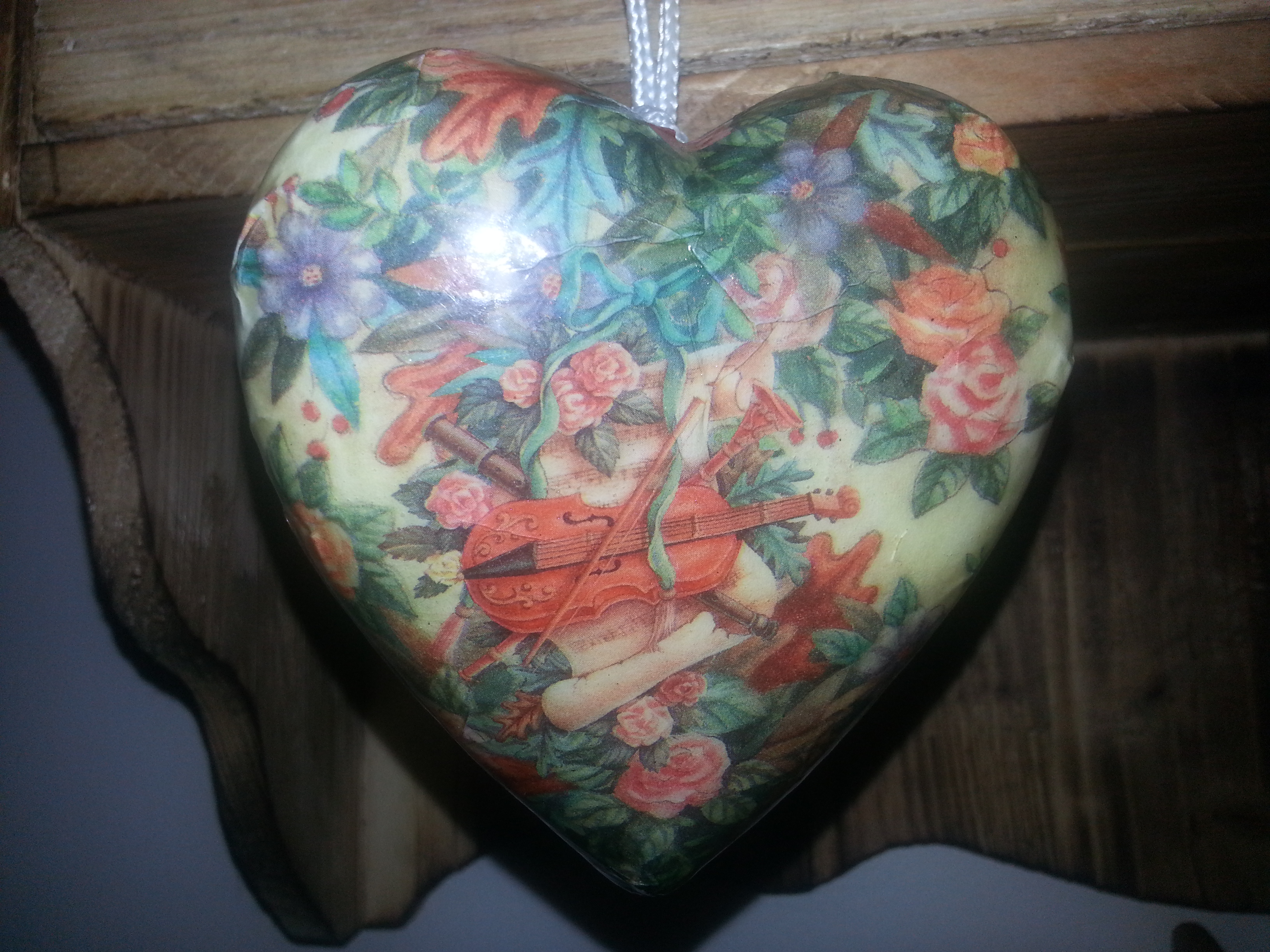                                      Tortellini SaladIngredients1lb Tortellini½ Cup Pesto¼ Cup Walnuts – chopped4-5 Sundried Tomatoes1 Can Black olives – sliced2 tsp Salt1 tsp Pepper1 TBSP Fresh Basil – Chopped2 Basil Leaves for garnish1 Pint Cherry or Grape Tomatoes1LB Mozzarella - CubedInstructionsIn a medium saucepan, cook the tortellini following the package directions.  Drain.  Add ½ the pesto while the tortellini is hot and stir to combine.  Once the pasta is cool, add the mozzarella, olives, cherry tomatoes, sundried tomatoes, walnuts, salt and pepper.  Add the remaining pesto and the chopped basil.  Gently mix.  Before serving, garnish with chiffonade cut basil.